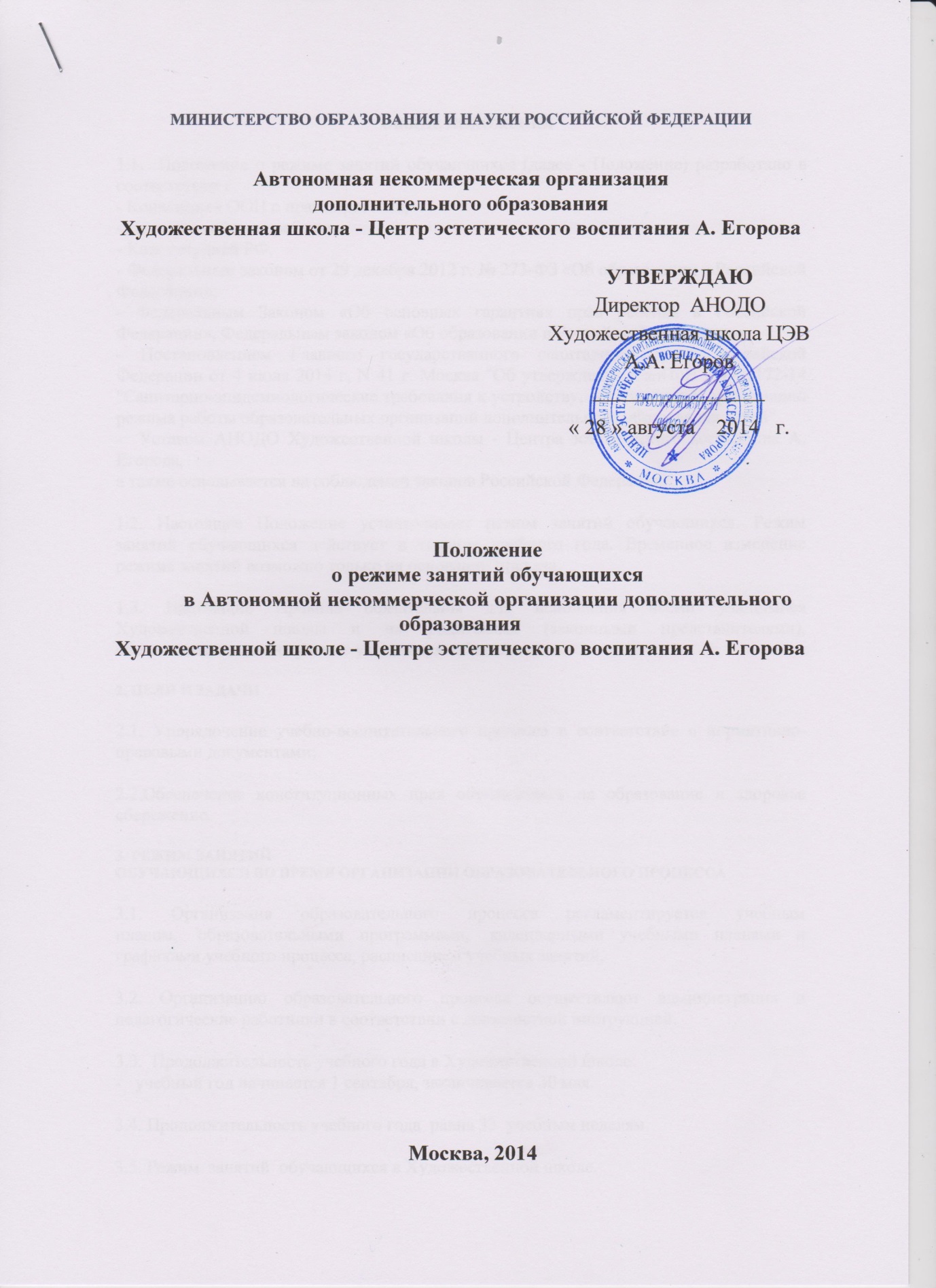    ОБЩИЕ ПОЛОЖЕНИЯ1.1.  Положение о режиме занятий обучающихся (далее - Положение) разработано в соответствии с - Конвенцией ООН о правах ребёнка, - Декларацией прав ребенка,- Конституцией РФ, - Федеральным законом от 29 декабря 2012 г. № 273-ФЗ «Об образовании в Российской Федерации»;- Федеральным Законом «Об основных гарантиях прав ребёнка в Российской Федерации», Федеральным законом «Об образовании в Российской Федерации», - Постановлением Главного государственного санитарного врача Российской Федерации от 4 июля 2014 г. N 41 г. Москва "Об утверждении СанПиН 2.4.4.3172-14 "Санитарно-эпидемиологические требования к устройству, содержанию и организации режима работы образовательных организаций дополнительного образования детей"-  Уставом АНОДО Художественной школы - Центра эстетического воспитания А. Егорова, а также основывается на соблюдении законов Российской Федерации.1.2. Настоящее Положение устанавливает режим занятий обучающихся. Режим занятий обучающихся действует в течение учебного года. Временное изменение режима занятий возможно только на основании приказа.1.3. Настоящие Правила обязательны для исполнения всеми учащимися Художественной школы и их родителями (законными представителями), обеспечивающими получение учащимися  образования.2. ЦЕЛИ И ЗАДАЧИ2.1. Упорядочение учебно-воспитательного процесса в соответствие с нормативно-правовыми документами;2.2.Обеспечение конституционных прав обучающихся на образование и здоровье сбережение.3. РЕЖИМ ЗАНЯТИЙ ОБУЧАЮЩИХСЯ ВО ВРЕМЯ ОРГАНИЗАЦИИ ОБРАЗОВАТЕЛЬНОГО ПРОЦЕССА3.1. Организация образовательного процесса регламентируется учебным планом,  образовательными программами,  календарными учебными планами и графиками учебного процесса, расписанием учебных занятий.3.2. Организацию образовательного процесса осуществляют администрация и педагогические работники в соответствии с должностной инструкцией.3.3.  Продолжительность учебного года в Художественной школе:-   учебный год начинается 1 сентября, заканчивается 30 мая.3.4. Продолжительность учебного года  равна 33  учебным неделям.3.5. Режим  занятий  обучающихся в Художественной школе.3.5.1. Регламентирование образовательного процесса на неделю: продолжительность учебной рабочей недели -  6-ти дневная рабочая неделя. Учебные занятия, как правило, организуются в одну смену.3.5.2. Начало занятий  в  Художественной школе  не ранее 8-00 часов, а их окончание – не позднее  20-00 часов.3.5.3. Учебные занятия проводятся в свободное от занятий в общеобразовательных учреждениях время. Между началом занятий в Художественной школе  и  окончанием занятий в общеобразовательном  учреждении, должен быть перерыв  не  менее  одного  часа. 3.5.4.  Учебный  час (академический час) в  Художественной школе  - 45 минут; для детей 6-7 лет - 30 минут.   3.5.5.   Перерыв между учебными занятиями не менее 10 минут для отдыха обучающихся и проветривания помещений, в перерывах между занятиями устраиваются релаксирующие упражнения. 3.5.6. Занятие в группах начинается и заканчивается по расписанию.3.5.7. Расписание учебных занятий составляется в начале учебного года с учетом требований СанПиН, может корректироваться. Занятия в Художественной школе  могут проводиться в любой день недели, в т.ч. в субботу  и  в  воскресенье, а также в  каникулярное время.  Расписание учебных занятий утверждается директором  Художественной школы.3.5.8. Работа педагогов дополнительного образования определяется расписанием, утвержденным директором Художественной школы.3.5.9. Изменения в расписании занятий дополнительного образования допускается по производственной необходимости (больничный лист, курсовая подготовка, участие в семинарах и мероприятиях и др.), в случаях объявления карантина, приостановления образовательного процесса в связи с понижением температуры наружного воздуха по приказу директора Художественной школы 3.5.10.Основная форма проведения занятий – учебные. 3.6.  Продолжительность занятий по другим направлениям определяется дополнительной  образовательной  программой.3.7. Регламентация  проведения календарно-массовых мероприятий:- проведение экскурсий, походов, выходов с детьми для участия в массовых мероприятия за пределы Художественной школы разрешается только после издания соответствующего приказа директора ДДТ по ходатайству педагога, в котором указывается: мероприятие, дата и время  проведения, списочный состав детей. 3.8. Художественная школа имеет право использовать до 20% от общего количества педагогических часов на индивидуальные занятия с обучающимися в соответствии с комплектованием и дополнительными образовательными программами.Занятия в индивидуальной форме проводятся:- для одаренных обучающихся, успешно осваивающих дополнительные образовательные программы;- для обучающихся с ограниченными возможностями здоровья;Открытие  объединений  по  занятиям  с  обучающимися в индивидуальной  форме  допускается  только  с  разрешения  Учредителя. Численный  состав  обучающихся  в группах  индивидуального  занятия  с  детьми   - от  1 до 4-х человек (по согласованию с Учредителем).3.9.  Элементарной структурной единицей Художественной школы является группа обучающихся.3.10.1.  Из групп обучающихся формируются детские объединения, занятия в которых могут проводиться по дополнительным образовательным программам одной тематической направленности или комплексным, интегрированным программам.3.10.2. Деятельность обучающихся в  Художественной школе осуществляется в одновозрастных и разновозрастных объединениях по интересам: студия, группа,  мастерская и другие (далее – объединения).3.11. С учетом потребностей и возможностей обучающихся, дополнительные образовательные программы могут осваиваться в различных формах учебных занятий: семинары, конференции, имитационно-ролевые игры, организационно-деловые игры, образовательные путешествия, массовые образовательные мероприятия, в том числе с использованием современных информационных технологий, конкурсы, что определяется дополнительной образовательной программой.3.12. Учебные занятия Художественной школы могут проводиться на базах иных организаций и образовательных учреждений, при условии соблюдения требований к помещениям при организации образовательного процесса,  по согласованию с Учредителем.  Постоянное проведение занятий на базе других организаций проводится на основании договора, заключенного в установленном порядке.3.13.  Педагогическим работникам категорически запрещается вести прием родителей во время учебных занятий, оставлять  обучающихся во время учебных занятий одних (в т.ч. в учебном кабинете,  мастерской), во время  проведения массовых мероприятий.3.14.  Запрещается удаление обучающихся  во время занятий, применение морального или физического воздействия на обучающихся.4.  ЗАНЯТОСТЬ ОБУЧАЮЩИХСЯ В ПЕРИОД  КАНИКУЛ4.1.   Художественная школа организует работу с обучающимися в течение всего календарного года. В период школьных каникул Художественная школа может работать по измененному расписанию учебных занятий с основным или переменным составом, индивидуально. Работа с обучающимися организуется на базе Художественной школы, в учреждениях культуры,  музеях,  библиотеке, на концертных  площадках и выставочных залах с учетом специфики деятельности Художественной школы. 4.2.  В каникулярное время (в т.ч. во время летних каникул) Художественная школа может  организовывать творческие лагеря,  научно-исследовательские экспедиции, туристические походы, экскурсии,  создавать различные объединения с  постоянным и (или) переменным составом детей на своей базе, а также по месту жительства.4.3. Организация каникулярной занятости регламентируется приказом директора Художественной школы.